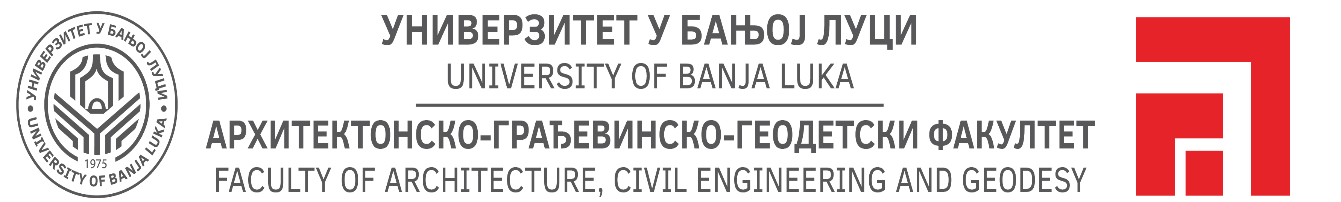 Бања Лука, 19.11.2019. годинеО Г Л А С                                                                                      ЗА ЈАВНУ ОДБРАНУ                                                   ЗАВРШНОГ РАДА ЗА II ЦИКЛУСДана 26.11.2019. године на Архитектонско-грађевинско-геодетском факултету у Бањој Луци одбрани завршног рада за II циклус приступиће кандидат: 	МИРКО КНЕЖЕВИЋ, судент МАСТЕР студија студијског програма Геодезија, рођен 24.04.1982. године у Вировитици, Република Хрватска.Завршни рад за II циклус урађен из области (предмета): КАТАСТАР И УПРАВЉАЊЕ НЕПОКРЕТНОСТИМАТема: ” ГЕОДЕТСКИ ПРОЈЕКТ КАО ЈЕДИНСТВЕНА ЦЈЕЛИНА ГЕОДЕТСКИХ ЕЛАБОРАТА„Комисија за преглед, оцјену и одбрану:Проф. др Драгољуб Секуловић                                                             предсједник комисије                                                 Проф. др Драган Мацановић                                                                               ментор Проф. др  Миодраг Регодић                                                                           члан комисије                                     Јавна одбрана завршног рада одржаће се у просторијама Архитектонско-грађевинско-геодетског факултета у Бањој Луци – сала 3 (КАМПУС), уторак  26.11.2019. године са почетком у 15,00 сати.ПРИСТУП СЛОБОДАН СВИМА КОЈИ ЖЕЛЕ ДА ПРИСУСТВУЈУ ЈАВНОЈ ОДБРАНИ ЗАВРШНОГ РАДА ЗА II ЦИКЛУС